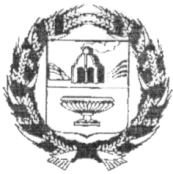 АДМИНИСТРАЦИЯ ЗАРИНСКОГО РАЙОНААЛТАЙСКОГО КРАЯП О С Т А Н О В Л Е Н И Е15.11.2022 г.                                                                                                           № 856г.ЗаринскО внесении изменения и дополнения в Постановление Администрации Заринского района «Об утверждении Положения о порядке комплектования образовательных организаций Заринского района Алтайского края, реализующих основную общеобразовательную программу дошкольного образования», утвержденного постановлением Администрации Заринского района Алтайского края от 14.08.2018 № 542.В соответствии с Федеральным законом от 29 декабря 2012г. №273-ФЗ «Об образовании в Российской Федерации» и согласно Указа Губернатора Алтайского края от 28 октября 2022 года № 167 «О дополнительных мерах социальной поддержке семей граждан, призванных на военную службу» (далее – Указ), в соответствии с пунктом 7 статьи 38 Федерального закона от 28.03.1998 № 53-ФЗ «О воинской обязанности и военной службе» контракт о прохождении военной службы, при условии их участия в специальной военной операции (далее соответственно – «военнослужащие», «военная служба») Администрация районаПОСТАНОВЛЯЕТ:Внести изменения и дополнения в Постановление Администрации Заринского района «Об утверждении Положения о порядке комплектования образовательных организаций Заринского района Алтайского края, реализующих основную общеобразовательную программу дошкольного образования», утвержденный постановлением Администрации Заринского района Алтайского края от 14.08.2018 № 542.-  абзац 9 «пункт 2.16» дополнить следующим содержанием:- «внеочередное зачисление детей военнослужащих по достижению ими возраста полутора лет в муниципальные образовательные организации, реализующие образовательную программу дошкольного образования (при наличие мест (Указом Губернатора Алтайского края от 28.10.2022 года №167 «О дополнительных мерах социальной поддержке семей граждан, призванных на военную службу» (далее – Указ), в соответствии с пунктом 7 статьи 38 Федерального закона от 28.03.1998 № 53-ФЗ «О воинской обязанности и военной службе» контракт о прохождении военной службы, при условии их участия в специальной военной операции (далее соответственно – «военнослужащие», «военная служба»)Обнародовать настоящее постановление на сайте Администрации района.Настоящее постановление вступает в силу со дня его обнародования на сайте Администрации района. Контроль за исполнением настоящего постановления возложить на главного специалиста комитета по образованию делам молодежи Фирсанову Г.В. Первый заместитель главыАдминистрации Заринского района   С.Е. Полякова